Ekologia – 5 latkiPiosenka ZOZI „Ekologia w naszych rękach”https://www.youtube.com/watch?v=pRNtFXew_VE&ab_channel=ZoZi.TVWiersz – (podkreślone przedmioty w wierszu można rzucać  na arkusz szarego papieru)Kiedyś tam wyrzucił JurekPoplątany, stary sznurek.A nazajutrz obok sznurkaOd banana spadła skórka.Wyrzucona przez Karola.Tam też wkrótce Jaś i OlaWyrzucili bez wahaniaSwoje torby po śniadaniach.Stos papierków po cukierkachWysypała tam Walerka.Na papierki spadła ścierka,Jakaś pusta bombonierka,I od lodów sto patyków,Pustych kubków moc z plastiku,Wyskubane słoneczniki,Jeden kalosz, nauszniki,Stare trampki, piłka z dziurą,Połamane wieczne pióro,Kilka opon od rowerówI ogromny stos papieru.Oto tak, od sznurka Jurka.Wnet urosła śmieci górka.A z tej górki wielka góra,Której szczyt utonął w chmurach.Nie ma miejsca na boisko,Lecz śmietnisko mamy blisko.Na koniec rodzic dorzuca jeszcze plastikowe butelki, szklane słoiki, puszkę po napoju, gazety, reklamówkę, puszki po napojach, baterie.2. Rozmowa na temat wiersza:-   W jaki sposób boisko zamieniło się w śmietnik?-   Jak oceniasz postępowanie Jurka i jego kolegów?-   Czy Jurek przewidywał konsekwencje wyrzucenia przez siebie poplątanego sznurka?3. Koło segregacji: omówienie obrazka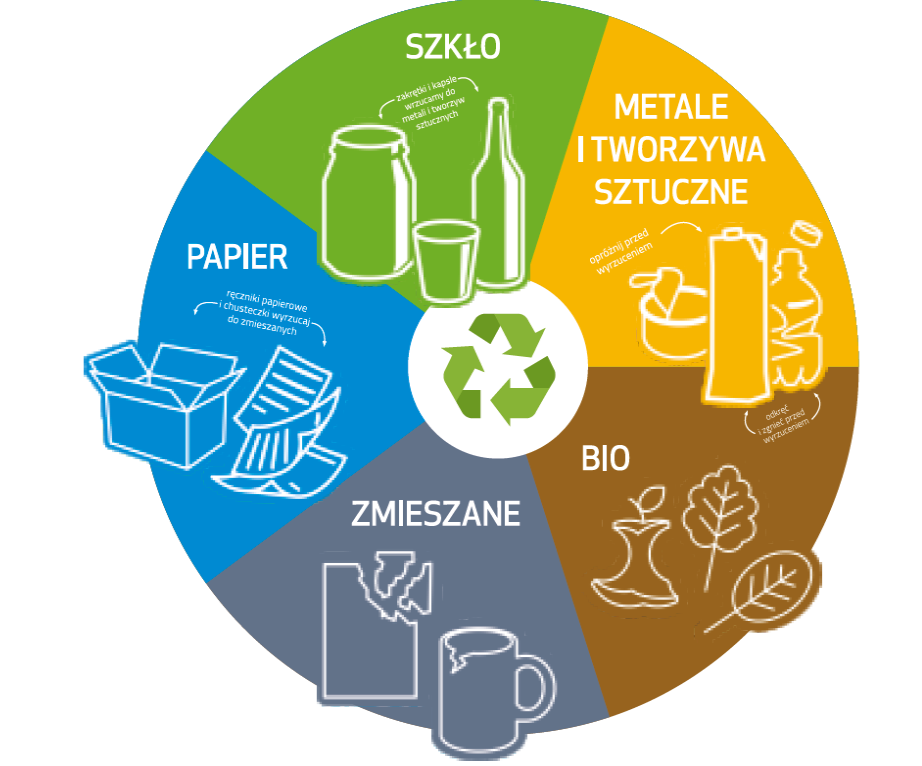 4. zabawa ruchowa:  „Czarodziejskie sprzątanie”Rodzic ustawia 4 pojemniki (worki) do segregacji śmieci. Dzieci na hasło „porządek” segregują śmieci i wrzucają do odpowiedniego pojemnika. (wykorzystujemy śmieci które układaliśmy czytając wiersz)5. Praca plastyczna: Wykonanie stroju z odpadków recyklingowych – zdjęcie można wysłać do wychowawcy na maila.6. Karty pracy, ćwiczenia grafomotoryczne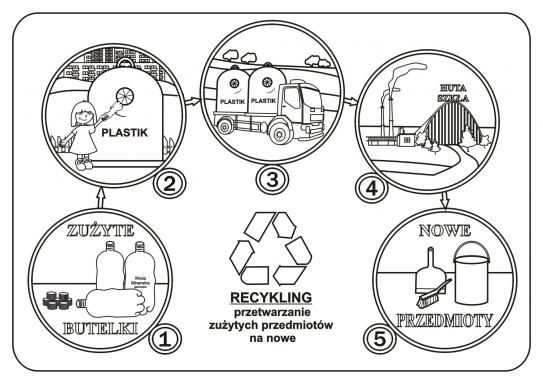 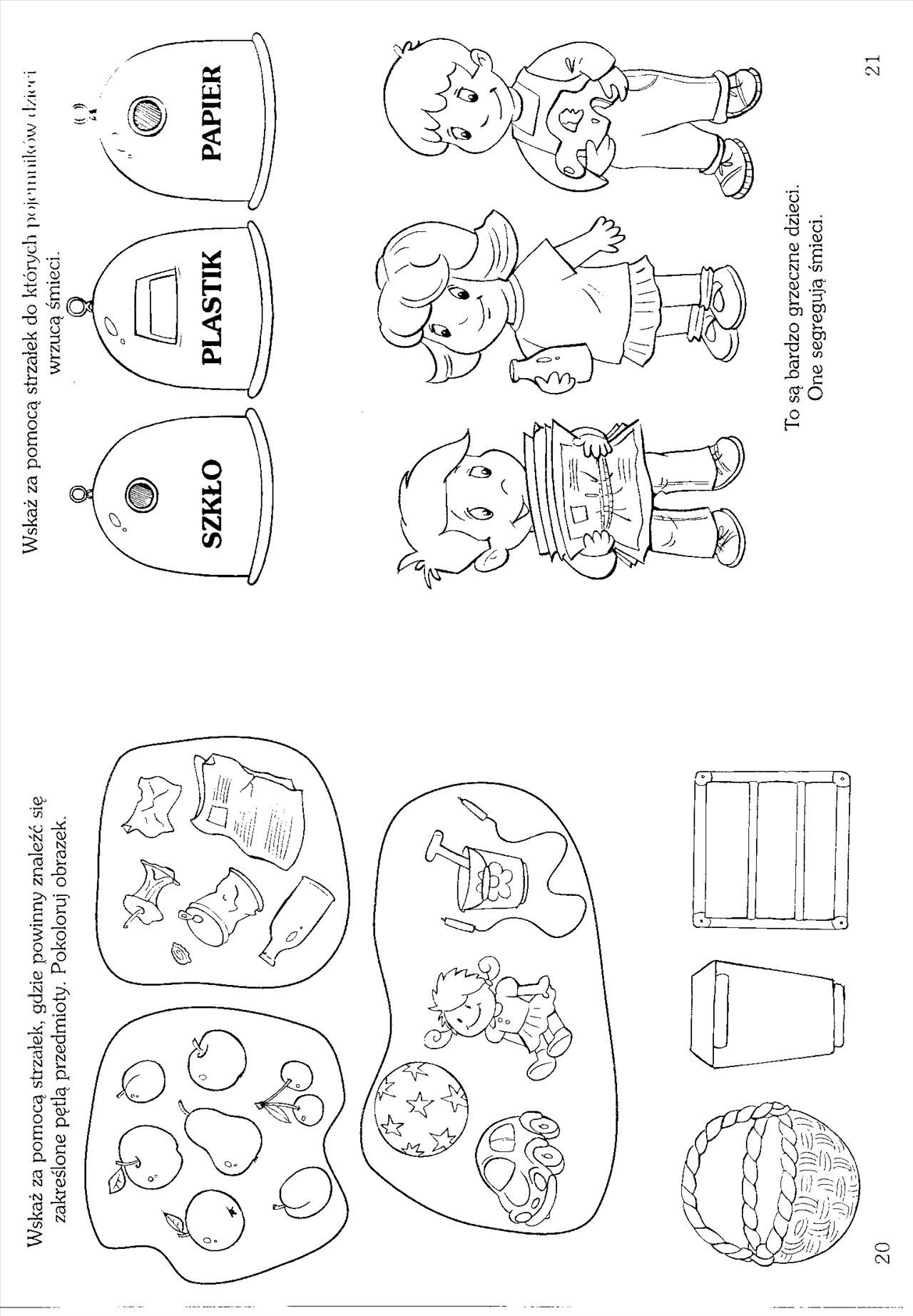 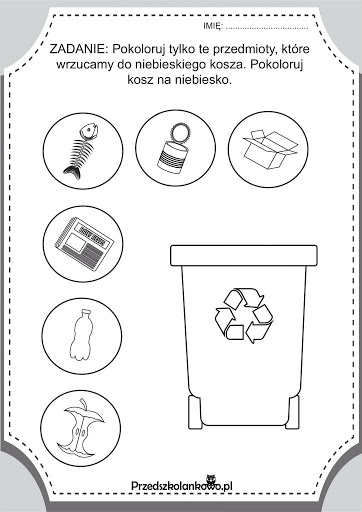 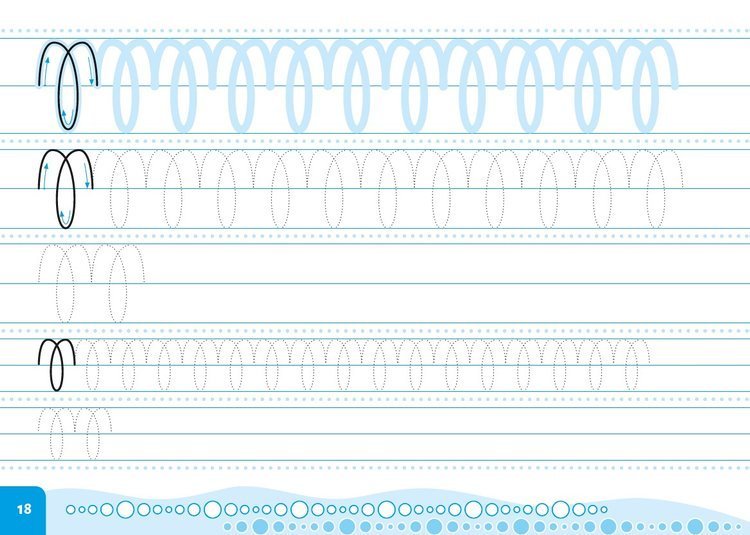 